ПРЕСС-РЕЛИЗЭкстерриториальный принцип регистрации набирает оборотыКадастровая палата по Красноярскому краю отмечает увеличение заявлений, принятых по экстерриториальному принципу. Так, за первые четыре месяца 2018 года было принято 2 тыс. обращений, тогда как за весь 2017 год было принято немногим более 3 тыс. заявлений.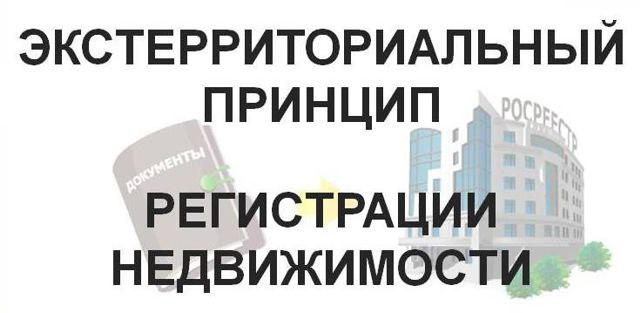 Напомним, что экстерриториальный принцип позволяет проводить в отношении объекта недвижимости учетно-регистрационные действия независимо от места нахождения объекта недвижимости. То есть, находясь в регионе проживания можно не только зарегистрировать право на объект недвижимости, находящийся в любом регионе страны, но и осуществить кадастровый учет объекта, а также запросить сведения, содержащиеся в Едином государственном реестре недвижимости. Такая возможность позволяет значительно сократить как финансовые затраты, так и потери времени.Отмечаем, что на территории Красноярского края подать заявление о кадастровом учете и (или) регистрации прав по экстерриториальному принципу можно только в офисах приема и выдачи Кадастровой палаты, расположенных по следующим адресам: - г. Красноярск, ул. Петра Подзолкова, д. 3;- г. Ачинск, ул. 7-й микрорайон, д. 28 Б; - г. Заозерный, ул. Мира, д. 54;- г. Канск, ул. Коростелева, д. 36;- г. Норильск, ул. Талнахская, д. 20; - г. Минусинск, ул. Штабная, д. 60 А;- г. Шарыпово, 6-ой микрорайон, д. 27.